UNIVERSIDAD MAYOR DE SAN SIMÓNFACULTAD DE CIENCIAS AGRÍCOLAS, PECUARIAS y FORESTALES DIRECCIÓN POSGRADO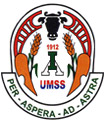 Ficha de controlDiplomado en Gestión Curricular y EducaciónSuperior Intercultural basado enCompetencias en Ciencias AgrariasIntegrantes del grupo:Richard Ángel Aguilar ColmenaresFranz Oliver Casilla LozaYashira Ángela Montes VegaGiovana Raquel Pinto LopezCochabamba - 2015CIENCIA HOLISTICA 								Nº:…1……..ASPECTOS BÁSICOS DE LA FORMACIÓN BASADA EN COMPETENCIA		Nº:……2…..LA FUNCIÓN PEDAGÓGICA DE LA EVALUACIÓN				Nº:…3……..DIDÁCTICA GENERAL LA ESCUELA EN LA VIDA				Nº:…4……..ADQUISICIÓN Y RETENCIÓN DEL CONOCIMIENTO UNA PERSPECTIVA COGNITIVA.	Nº:……5…..DIALOGO INTERCIENTIFICO 							Nº:…6……..INTRA E INTERCULTURALIDAD							Nº:…7…….. TALENTO HUMANO							Nº:…8……..NORMATIVA BOLIVIANA							Nº:…9……..SISTEMA DE LA UNIVERSIDAD BOLIVIANA COMITÉ EJECUTIVO DE LA UNIVERSIDAD BOLIVIANA  2011							Nº:…10……..Nombres y apellidosde los integrantes del grupo: Richard Angel Aguilar ColmenaresFranz Oliver Casilla LozaYashira Angela Montes VegaGiovana Raquel Pinto LopezFecha: 05-11-2015Referencias completas en Estilo de Vancouver:Tema que abordan: La ciencia holísticaIdea principal: El paradigma dominante se encuentra en crisis y se debe buscar una forma diferente de relacionarnos con nuestro entorno, la naturaleza desde otro paradigma. Idea(s) secundaria(s): La revolución científica y el paradigma reduccionista.La ciencia holística.Paradigmas y educación  holística Propósitos del o los autores, implícitos en el texto:Visibilizar que existen otras formas de estar, de hacer ciencia, que es posible un cambio de paradigma. Invita a cuestionar el paradigma mediante el cual vemos la realidad ahoraObjetivos que se declaran o extraen del contenido del tratado:Dar a conocer que se está construyendo un paradigma alternativo. La ciencia holística.Dar a conocer los conceptos en los cuales se basa el cambio de paradigma.Visibilizar la situación actual en la que se encuentra el planeta y la necesidad de un cambio. Principales elementos conceptuales y metodológicos (claros y concretos):Ciencia holísticaCambio de paradigma La física cuánticaCrisis ecológica Cosmovisión indígena Pensamiento sistémico Paradigma y educación holística Competencias para la educación sostenibleSíntesis conclusiva del tema tratado:Dentro la lectura del libro, hemos concentrado la atención en el apartado de las competencias para la educación sostenible, el cual está motivado a educar estudiantes en su totalidad: en sus valores, habilidades y en su relación con el mundo natural. Y para ello se necesitan también profesores integrales que saben motivar y orientar al estudiante hacia esta mirada holística del mundo. Nuestra capacidad de supervivencia dependerá en gran parte de nuestra habilidad para la alfabetización ecológica, y para una educación y formación holísticas. Tenemos que fomentar el pensamiento holístico y sistémico en la educación, la ciencia, la capacitación, la formación, las organizaciones, las políticas públicas; en fin, en el conjunto de la sociedad.Comentario del grupo operativo de aprendizaje y postura teórica:La ciencia holística es integradora, que propone un cambio de paradigma en el cual percibe al sujeto como un ser integral Triangulación conceptual  y metodológica entre los contenidos de las lecturas y el trabajo y exposición por el Grupo.A partir de estos elementos hemos podido integrar el concepto de estudiante integral con competencias para la educación sostenible, el cual está motivado a educar estudiantes en su totalidad: en sus valores, habilidades y en su relación con el mundo natural, relacionándolo con el saber ser, saber conocer, saber hacer y saber vivir juntos. Comentario del grupo operativo de aprendizaje y postura teórica:La ciencia holística es integradora, que propone un cambio de paradigma en el cual percibe al sujeto como un ser integral Nombres y apellidos de los integrantes del grupo: Richard Angel Aguilar ColmenaresFranz Oliver Casilla LozaYashira Angela Montes VegaGiovana Raquel Pinto LopezFecha: 05-11-2015Referencias completas en Estilo de Vancouver:Tobón Sergio. Aspectos básicos de la formación basada en competencias. 2014 (citado 31 Oct 2015):19. Disponible en http://www.urosario.edu.co/CGTIC/Documentos/aspectos_basicos_formacion_basada_competencias.pdfTema que abordan: Aspectos básicos de la formación basada en competenciasIdea principal: Las competencias como un enfoque para la educación superior.Idea(s) secundaria(s): Las competencias implican  transformaciones en diferentes niveles educativos.Se necesita una docencia de calidad.Formación por competenciasArticula el tema de competencias con el pensamiento complejo.Propósitos del o los autores, implícitos en el texto:Manifestar la importancia de tratar el enfoque por competencias en la educación por encontrarse presente en las legislaciones y proyectos  internacionales como ser el Alfa Tuning Latinoamerica.Objetivos que se declaran o extraen del contenido del tratado:Manejar el enfoque por competencias en educación.  Principales elementos conceptuales y metodológicos (claros y concretos):Integración de los conocimientosVisión multidisciplinarLas competencias son procesos complejos de desempeño con idoneidad en un determinado contexto, con responsabilidad.Síntesis conclusiva del tema tratado:El enfoque por competencias se focaliza en aspectos específicos de la docencia, del aprendizaje y de la evaluación, como ser: la integración de los conocimientos, los procesos cognoscitivos, las destrezas, las habilidades, los valores y las actitudes en el desempeño ante actividades y problemas; la construcción de los programas de formación acorde con los requerimientos disciplinares, investigativos, profesionales, sociales, ambientales y laborales del contexto; y la orientación de la educación por medio de estándares e indicadores de calidad objetivamente verificables en todos sus procesos.Comentario del grupo operativo de aprendizaje y postura teórica:La formación basada en competencia está en el centro de una serie de cambios y transformaciones en la educaciónTriangulación conceptual  y metodológica entre los contenidos de las lecturas y el trabajo y exposición por el Grupo.Las competencias son procesos complejos que coadyuvan a realizar una integración entre los conocimientos conceptuales, las habilidades y valores  y las actitudes que un estudiantes debiese de desarrollar durante el proceso educativo con la finalidad de responder a las necesidades y demandas de la sociedad. Comentario del grupo operativo de aprendizaje y postura teórica:La formación basada en competencia está en el centro de una serie de cambios y transformaciones en la educaciónNombres y apellidos de los integrantes del grupo: Richard Angel Aguilar ColmenaresFranz Oliver Casilla LozaYashira Angela Montes VegaGiovana Raquel Pinto LopezFecha: 05-11-2015Referencias completas en Estilo de Vancouver:Jorba Jaume,  Neus Sanmartí. La función pedagógica de la evaluación. En: Ballester Editores. Evaluación como ayuda al aprendizaje claves para la innovación educativa. Barcelona: GRAO editorial; 2000. p. 21 -42Tema que abordan: La función pedagógica de la evaluación Idea principal: Entender a la evaluación como un proceso de regulación continuo.Idea(s) secundaria(s): La evaluación considerada como regulaciónLa autorregulación de los aprendizajes.La interacción social en el aula.Propósitos del o los autores, implícitos en el texto:Concebir a la evaluación como un proceso regulador, que refleja el carácter del curriculum que imparte el profesorado.Objetivos que se declaran o extraen del contenido del tratado:Identificar que la innovación en el diseño de unidades didácticas implica también innovar en la evaluación.   Principales elementos conceptuales y metodológicos (claros y concretos):Evaluación educativa.Evaluación diagnosticaEvaluación formativa: la autoevaluación y la coevaluación.Evaluación sumativaSíntesis conclusiva del tema tratado:La evaluación se la entiende como un  proceso sistemático, reflexivo, democrático y participativo de recopilación y análisis de información relevante dirigida a describir una determinada realidad y a emitir un juicio de valor para la toma de decisión que estará dirigida a la mejora de la institución. La evaluación se clasifica en  modalidades de acuerdo al momento en que se realizan y el objetivo que persiguen, así tenemos: la evaluación diagnostica, la evaluación formativa y la evaluación sumativa.Comentario del grupo operativo de aprendizaje y postura teórica:La evaluación debe concebírsela de manera integral al interior del proceso educativo tomando en cuenta la evaluación diagnostica, formativa, sumativa, para generar un aprendizaje significativo Triangulación conceptual  y metodológica entre los contenidos de las lecturas y el trabajo y exposición por el Grupo.Entendiendo a la evaluación como regulación es necesario impulsar estrategias didácticas que faciliten la auto evaluación por parte del estudiante lo cual potencia la autonomía del mismo, “aprender a aprender ” para que vaya adquiriendo la mayor autonomía posible en su proceso de aprendizaje. Y la co evaluación entre docente estudiante, como parte de la evaluación formativa, sin dejar de lado la evaluación diagnostica y la evaluación sumativa que nos permiten tener una visión integral del proceso educativo. Comentario del grupo operativo de aprendizaje y postura teórica:La evaluación debe concebírsela de manera integral al interior del proceso educativo tomando en cuenta la evaluación diagnostica, formativa, sumativa, para generar un aprendizaje significativo Nombres y apellidosde los integrantes del grupo: Richard Angel Aguilar ColmenaresFranz Oliver Casilla LozaYashira Angela Montes VegaGiovana Raquel Pinto LopezFecha: 05-11-2015Referencias completas en Estilo de Vancouver:Alvares de Sayas, Carlos. Didáctica General La Escuela En La Vida. Cochabamba-Bolivia: Kipus;2002 Tema que abordan: El proceso de enseñanza aprendizaje como objeto de estudio de la DidácticaIdea principal: La didáctica como ciencia encargada de estudiar el proceso de enseñanza aprendizaje.Idea(s) secundaria(s): Formación competente e integral del egresado.Integración del proceso enseñanza aprendizaje con el proceso productivo y los servicios. Propósitos del o los autores, implícitos en el texto:Concebir a la evaluación como un proceso regulador, que refleja el carácter del curriculum que imparte el profesorado.Objetivos que se declaran o extraen del contenido del tratado:Identificar que la innovación en el diseño de unidades didácticas implica también innovar en la evaluación.   Principales elementos conceptuales y metodológicos (claros y concretos):Dimensiones desarrolladoras y educativas.Tres dimensiones del contenido: contenido cognitivo, contenidos procedimentales  y contenidos actitudinales.Síntesis conclusiva del tema tratado:La didáctica como ciencia que estudia el proceso de enseñanza aprendizaje, estudia sus diferentes características que hacen a este proceso complejo que es desde que  enseñar, como enseñar, que y como evaluar, considerando las dimensiones instructiva, lo desarrollador y lo educativo.Comentario del grupo operativo de aprendizaje y postura teórica:Para la formación por competencia se debe tomar en cuenta los contenidos conceptuales, procedimentales y actitudinales que coadyuva a la formación de competencias.Triangulación conceptual  y metodológica entre los contenidos de las lecturas y el trabajo y exposición por el Grupo.A partir de las dimensiones que propone Alvares de Sayas sobre los contenidos cognitivos, procedimentales y actitudinales, se los ha ido relacionando con el saber, saber hacer y saber convivir: los cuales repercuten en pensar en competencias conceptuales, competencias procedimentales y competencias actitudinales que la persona desarrollaría de manera integral dentro el proceso educativo. Comentario del grupo operativo de aprendizaje y postura teórica:Para la formación por competencia se debe tomar en cuenta los contenidos conceptuales, procedimentales y actitudinales que coadyuva a la formación de competencias.Nombres y apellidos  de los integrantes del grupo:Richard Angel Aguilar ColmenaresFranz Oliver Casilla LozaYashira Angela Montes VegaGiovana Raquel Pinto LopezFecha: 5/11/2015Propósitos del o los autores, implícitos en el texto:Identificar el concepto de aprendizaje significativo  y  el proceso cognitivo (esquemas mentales)  en el desarrollo de la persona Objetivos que se declaran o extraen del contenido del tratado:El objetivo que  sale en el documento es el aprendizaje significativo y el proceso cognitivo para su  asimilación en base a:Fundamento PsicológicoPrincipales elementos conceptuales y metodológicos (claros y concretos):-Incorporación afectiva-Los nuevos conocimientos se incorporan en forma sustantiva en la estructura cognitiva del individuo.Referencias completas en Estilo de Vancouver: Ausubel, D.P. (2002) Adquisición y retención del conocimiento una perspectiva cognitiva. Ed. Paidós Barcelona. Pág. 55-57Tema que abordan: Aprendizaje significativoIdea principal: -Contenido potencialmente significativo-Individuo motivado interesadoIdea(s) secundaria(s): Conocimientos previos Nueva información Proceso de relacionamientoSíntesis conclusiva del tema tratado:El contenido del texto proporcionado es de fácil entendimiento para la conceptualización del aprendizaje significativo dentro del ámbito educativo y familiar.Comentario del grupo operativo de aprendizaje y postura teórica:La experiencia se articula con los saberes previos en la psiquis de los sujetos que tienen conciencia. Lo cultural, lo que aprendemos no es atemporal ni ageográfico, si no que se desarrolla dentro de un tiempo y espacio de manera cíclica. Entonces el aprendizaje significativo  esta contextualizado, siempre tiene un sentido dentro de un contexto y la comprensión de este es muy importante dentro de las redes estructuradas mentalesTriangulación conceptual  y metodológica entre los contenidos de las lecturas y el trabajo y exposición por el Grupo.Para comprender el   aprendizaje significativo es necesario conceptualizar el término debido a que se lo aborda desde dos posturas la pedagógica y la psicológica.El término de aprendizaje es muy utilizado en el ámbito educativo, el cual pertenece a la comunicación entre docente y educando como también dentro del círculo familiar, lo significativo es el plus que el educando le da a su aprendizaje (afectivo) si  está motivado o encuentra relaciones mentales entre los nuevos conocimientos y sus conocimientos previos Comentario del grupo operativo de aprendizaje y postura teórica:La experiencia se articula con los saberes previos en la psiquis de los sujetos que tienen conciencia. Lo cultural, lo que aprendemos no es atemporal ni ageográfico, si no que se desarrolla dentro de un tiempo y espacio de manera cíclica. Entonces el aprendizaje significativo  esta contextualizado, siempre tiene un sentido dentro de un contexto y la comprensión de este es muy importante dentro de las redes estructuradas mentalesNombres y apellidos de los integrantes del gupo:Richard Angel Aguilar ColmenaresFranz Oliver Casilla LozaYashira Angela Montes VegaGiovana Raquel Pinto LopezFecha: 4/11/2015Referencias completas en Estilo de Vancouver:Delgado, F. y Escobar, C. (Eds.) (2006). Diálogo intercultural e inter científico. La Paz, Bolivia: AGRUCO, COMPAS, PLURAL. Pág. 27-31Tema que abordan: Dialogo de saberesIdea principal: -Reconocimiento de las ciencias occidentales moderna-Reconocimiento de las ciencias endógenas.Idea(s) secundaria(s): Existencia de diversas formas de construcción de conocimiento que han desarrollado procesos, estructuras y principios.Proceso de interacción  que reconoce  y parte de las asimetrías.Propósitos del o los autores, implícitos en el texto:Identificar el concepto  de dialogo de saberes y los procesos de construcción de conocimiento que han desarrollado estructuras y principios en un determinado contexto.Objetivos que se declaran o extraen del contenido del tratado:El objetivo que sale en el documento  es el dialogo de saberes el proceso de construcción de los conocimientos de las dos ciencias la occidental y la endógena el proceso de interacción reconoce y parte de las asimetrías que existe entre las dos ciencias pero que tienen puntos de encuentro los cuales son las resolución de los problemasFundamento  epistemológicoPrincipales elementos conceptuales y metodológicos (claros y concretos):ciencia occidentalciencia endógenaparte de las simetrías proceso de interacción que reconoce y parte de asimetrías sociales, económicas, políticas y de poder pero busca, como horizonte, condiciones de equidad.Síntesis conclusiva del tema tratado:El contenido del texto proporcionado es de fácil entendimiento para la conceptualización de dialogo  Se debe tomar en cuenta que el  conocimiento científico así como los conocimientos tradicionales co-existen en el mundo, sin embargo  el encubrimiento del primero hacia el resto mayoritario y diverso es tangible, debido a los paradigmas imponentes como el cartesiano.Comentario del grupo operativo de aprendizaje y postura teórica:Entonces  el diálogo de saberes, debe ser entendida como un proceso de interacción que reconoce y parte de asimetrías sociales, económicas, políticas y de poder pero busca, como horizonte, condiciones de equidad.En último término se trata de una postura ética respecto a otro (otredad). Triangulación conceptual  y metodológica entre los contenidos de las lecturas y el trabajo y exposición por el Grupo.Para comprender el   dialogo de saberes  es necesario Conceptualizar el término debido a que se lo aborda desde la transversalidad en todo el proceso educativo.Dentro del  dialogo de saberes se debe descartar la posición de que solo existe un solo conocimiento porque niega la realidad en la cual vivimos, se debe más bien tratar de incluir el otro conocimiento para que entre ambos exista una contribución y así crear sociedades más sustentables Comentario del grupo operativo de aprendizaje y postura teórica:Entonces  el diálogo de saberes, debe ser entendida como un proceso de interacción que reconoce y parte de asimetrías sociales, económicas, políticas y de poder pero busca, como horizonte, condiciones de equidad.En último término se trata de una postura ética respecto a otro (otredad). Nombres y apellidos  de los integrantes del gupo:Richard Angel Aguilar ColmenaresFranz Oliver Casilla LozaYashira Angela Montes VegaGiovana Raquel Pinto Lopez Fecha: 4/11/2015Propósitos del o los autores, implícitos en el texto:Identificar el concepto  de intra culturalidad e interculturalidad revalorización y relaciones entre culturas.Objetivos que se declaran o extraen del contenido del tratado:El objetivo que  sale en el documento es la intra e intercultural ismo fortalecer la identidad cultural.Fundamento EpistemológicoPrincipales elementos conceptuales y metodológicos (claros y concretos):Orientado  a implementar  y reinventar el modelo estado nación.Primera etapa indispensable para fortalecer la identidad cultural y recrear el saber y el conocimiento.Referencias completas en Estilo de Vancouver: Vargas, F. y Delgado, F. (2005). Reforma Universitaria y Educación intra e intercultural: Hacia un nuevo paradigma de la educación superior en Bolivia y Latinoamérica. Cochabamba: AGRUCOTema que abordan: Intra e interculturalidadIdea principal:se refiere al proceso de recuperación, revitalización, fortalecimiento y desarrollo de una cultura por voluntad propia de sus habitantes, mediante sus diversos componentes rasgos y valores ancestrales Idea(s) secundaria(s): Proporcionar una relectura de la realidad nacionalSaldar una deuda histórica con la población indígena Intra e inter se completan y consolidad la identidad sociocultural de un puebloSíntesis conclusiva del tema tratado:El contenido del texto proporcionado es de fácil entendimiento para la conceptualización de la intra e interculturalidad, ambas no se contradicen se complementan fortalecen desde esta postura el proceso de aprendizaje tiende a ser más integrador. Comentario del grupo operativo de aprendizaje y postura teórica:En el campo educativo el surgimiento  y la incorporación de la interculturalidad, en tanto noción, eje vertebrador y ahora precepto constitucional, ha seguido procesos sociopolíticos que incidieron  y definieron su incorporación en la actual legislación educativa que ahora visibiliza los saberes indígenas.Triangulación conceptual  y metodológica entre los contenidos de las lecturas y el trabajo y exposición por el Grupo.Para comprender  la intra e interculturalidad cuando se hace referencia de la intra culturalidad se la debe de entender como la primera fase para fortalecer  la identidad cultural y dar apretura a un dialogo En cuanto al interculturalidad esta es el intercambio dialogo de conocimientos donde el conocimiento occidental es uno más.Comentario del grupo operativo de aprendizaje y postura teórica:En el campo educativo el surgimiento  y la incorporación de la interculturalidad, en tanto noción, eje vertebrador y ahora precepto constitucional, ha seguido procesos sociopolíticos que incidieron  y definieron su incorporación en la actual legislación educativa que ahora visibiliza los saberes indígenas.Nombres y apellidos  de los integrantes del gupo:Richard Angel Aguilar ColmenaresFranz Oliver Casilla LozaYashira Angela Montes VegaGiovana Raquel Pinto Lopez Fecha: 4/11/2015Propósitos del o los autores, implícitos en el texto:Identificar el concepto  de talento humano que es ser una persona productiva y que tenga un nivel de educación en constante actualización.Objetivos que se declaran o extraen del contenido del tratado:Capaz de alcanzar un desempeño eficienteEl medio facilite la interrelacione con sus compañeros y que logre alcanzar los objetivosPrincipales elementos conceptuales y metodológicos (claros y concretos):Talento  humano consiste en la planeación, organización, desarrollo y coordinación en su desempeño laboral.Referencias completas en Estilo de Vancouver: Alles, M (2009) Construyendo Talento. Programas de desarrollo para el crecimiento de las personas y la continuidad da las organizaciones Ediciones Granica, S.A. Argentina.Tema que abordan: talento humano como un capital intangibleIdea principal:El conocimiento que adquiere el talento humano a través del tiempo en la organización se transforma en valor para la organización, y si bien es intangible la misma se evidenciará como tangible en la calidad de sus servicios y productos, que son los resultados esperadosIdea(s) secundaria(s): capital intelectual refleja el pensamiento o inteligencia, conocimiento, creatividad y toma de decisiones que contribuyan a la organizaciónSíntesis conclusiva del tema tratado:El contenido del texto proporcionado es de fácil entendimiento para la conceptualización del talento .El talento humano, a través del tiempo en la organización se transforma en valor para la organizaciónComentario del grupo operativo de aprendizaje y postura teórica:No se debe ver como un gasto los cursos de actualización sino como una inversión, afirmación muy evidente y que en muchas organizaciones tanto públicas como privadas no es considerada, justificando que si invierte en capacitar al personal se tendrá mejores resultados en su desempeño.Cuando una organización no invierte en su talento humano obviamente no podrá esperar calidad de productos o servicios.Triangulación conceptual  y metodológica entre los contenidos de las lecturas y el trabajo y exposición por el Grupo.Para comprender el  talento humano o capital intangible, esta fortalecido por tres elementos (capital intelectual, capital humano y capital social)Comentario del grupo operativo de aprendizaje y postura teórica:No se debe ver como un gasto los cursos de actualización sino como una inversión, afirmación muy evidente y que en muchas organizaciones tanto públicas como privadas no es considerada, justificando que si invierte en capacitar al personal se tendrá mejores resultados en su desempeño.Cuando una organización no invierte en su talento humano obviamente no podrá esperar calidad de productos o servicios.Nombres y apellidos  de los integrantes del gupo:Richard Angel Aguilar ColmenaresFranz Oliver Casilla LozaYashira Angela Montes VegaGiovana Raquel Pinto Lopez Fecha: 4/11/2015Propósitos del o los autores, implícitos en el texto:ImplementarObjetivos que se declaran o extraen del contenido del tratado:Los objetivos que sobre salen en las normativas  cual es proceso de implementar las competencias en la educación La formación integral de las personas y el Fortalecimiento de la conciencia social critica en la vida y para la vidaDesarrollar la formación integral con conciencia social crítica de la vida y en la vida para Vivir Bien lPrincipales elementos conceptuales y metodológicos (claros y concretos):Proceso de estructuración y organización para la solución de problemas educativos en la educación superiorReferencias completas en Estilo de Vancouver: Constitución Política del Estado CPE  2009Artículos  80-91-97Agenda Patriótica  2025Ley  de la educación Abelino Siñanis Elizardo Pérez  070 2010Tema que abordan: Formación integral  Educación superior Formación post gradual Soberanía  científica  y tecnológica con identidad propia Marco filosófico, sistema de educación plurinacional,  organización curricular administrativa Idea principal:1 Desarrollo por competencias 2.Educación Intraculturalidad interculturalidad 3. cualificación de profesionales en diferentes áreas 4. Desarrollar Profesionales  técnicos, académicos científicos y expertos en tecnología  de alto nivel 5. Educación Intraculturalidad interculturalidadIdea(s) secundaria(s): 1.1  Practica productiva 1.2 Conservación y protección del 1.3 medio ambiente 1.4 Biodiversidad territorito2.1 Problemas de las Base productiva 2.2 Promover políticas 2.3 Fortalecer  investigación científica cultural y lingüística 3.1 Investigación científica con desarrollo integral 4.1 Desarrollar innovación conocimiento y tecnología  en las áreas estratégicas 5.1 Educación como derecho  fundamentalSíntesis conclusiva del tema tratado:Los contenidos de las normativas  proporcionados son muy explícitos para el análisis en la educaciónComentario del grupo operativo de aprendizaje y postura teórica:Las normativas nos dan  elementos necesarios sobre un nuevo enfoque basado por competencias,  sobre las cuales se pretende incidir mediante el diseño curricular articulado a la gestión universitariaLa formación basada en competencias está en el centro de una serie de cambios y transformaciones en la educación superior Triangulación conceptual  y metodológica entre los contenidos de las lecturas y el trabajo y exposición por el Grupo.Para comprender el  marco normativo se cuenta con  la legitimidad desde la CPE  y remitida en leyes normas  el  Enfoque de Formación Basada en Competencias y finalmente en el ámbito UniversitarioComentario del grupo operativo de aprendizaje y postura teórica:Las normativas nos dan  elementos necesarios sobre un nuevo enfoque basado por competencias,  sobre las cuales se pretende incidir mediante el diseño curricular articulado a la gestión universitariaLa formación basada en competencias está en el centro de una serie de cambios y transformaciones en la educación superior Nombres y apellidos  de los integrantes del grupo:Richard Angel Aguilar ColmenaresFranz Oliver Casilla LozaYashira Angela Montes VegaGiovana Raquel Pinto Lopez Fecha: 4/11/2015Propósitos del o los autores, implícitos en el texto:Propone  criterios y fundamentos que uno debe tener o tomar en cuenta en el proceso de gestión educativo a nivel universitario.Objetivos que se declaran o extraen del contenido del tratado:Fundamentos propuestos para una gestión universitaria basado en una serie de normas interrelacionadas en base a:Fundamentos filosóficosFundamento epistemológicoFundamento PsicológicoFundamentos sociales económicos políticosPrincipales elementos conceptuales y metodológicos (claros y concretos):Elementos para la solución de problemas educativos socioeconomicos y políticos implicados en la conformación de la curricula universitariaReferencias completas en Estilo de Vancouver: Sistema de la Universidad Boliviana Comité Ejecutivo de la Universidad Boliviana  2011Tema que abordan: Conceptualización del modelo académico Idea principal:Gestión Universitaria.Idea(s) secundaria(s): La institución y el contexto social.Procesos Internos y operativos.Serie de normas interrelacionadas.Síntesis conclusiva del tema tratado:La normativa es  explícito para el análisis de la  Gestión Universitaria (currículo  por competencias)Comentario del grupo operativo de aprendizaje y postura teórica: Este  modelo académico  de la CEUB nos da la legitimidad  sobre el funcionamiento de las Universidades   sobre las cuales se pretende incidir mediante el diseño curricular articulado a la gestión universitaria.  Bajo un enfoque integralBajo el enfoque por competencias en la educación superior  Pretende orientar la formación de los seres humanos hacia el desempeño idóneo en los diversos contextos culturales y sociales, y esto requiere hacer del estudiante un protagonista de su vida y de su proceso de aprendizajeTriangulación conceptual  y metodológica entre los contenidos de las lecturas y el trabajo y exposición por el Grupo.En el ámbito Universitario, es necesario conceptualizar el término competencia, el cual tiene varias definiciones y se aborda desde diferentes ámbitos de intervención: laboral, educación técnica, educación escolar, y en este caso  la educación universitaria.Sin embargo, el término “competencia” reviste una significación particular cuando se habla de ella en el mundo del trabajo, de los servicios y de la producción; más particularmente cuando caracteriza y define en un “enfoque de formación”.Comentario del grupo operativo de aprendizaje y postura teórica: Este  modelo académico  de la CEUB nos da la legitimidad  sobre el funcionamiento de las Universidades   sobre las cuales se pretende incidir mediante el diseño curricular articulado a la gestión universitaria.  Bajo un enfoque integralBajo el enfoque por competencias en la educación superior  Pretende orientar la formación de los seres humanos hacia el desempeño idóneo en los diversos contextos culturales y sociales, y esto requiere hacer del estudiante un protagonista de su vida y de su proceso de aprendizaje